Цена на квартирный переезд зависит от трёх факторов: объём перевозимого имущества, расстояние от пунка А до пунка Б, сложность выполнения работ (потребуется ли вам сборка-разборка мебели или помощь в упаковке личных вещей, есть в доме грузовой лифт и так далее). Обычно бригады грузчиков состоят из 2-х, 4-х, 6-ти или 8-ми человек. Размеры автомобиля и количество упаковочных материалов вы выбираете самостоятельно либо с помощью нашего менеджера. Для точной оценки стоимости рекомендуем вам заказать бесплатную услугу оценки.Цена на квартирный переезд зависит от трёх факторов: объём перевозимого имущества, расстояние от пунка А до пунка Б, сложность выполнения работ (потребуется ли вам сборка-разборка мебели или помощь в упаковке личных вещей, есть в доме грузовой лифт и так далее). Обычно бригады грузчиков состоят из 2-х, 4-х, 6-ти или 8-ми человек. Размеры автомобиля и количество упаковочных материалов вы выбираете самостоятельно либо с помощью нашего менеджера. Для точной оценки стоимости рекомендуем вам заказать бесплатную услугу оценки.Цена на квартирный переезд зависит от трёх факторов: объём перевозимого имущества, расстояние от пунка А до пунка Б, сложность выполнения работ (потребуется ли вам сборка-разборка мебели или помощь в упаковке личных вещей, есть в доме грузовой лифт и так далее). Обычно бригады грузчиков состоят из 2-х, 4-х, 6-ти или 8-ми человек. Размеры автомобиля и количество упаковочных материалов вы выбираете самостоятельно либо с помощью нашего менеджера. Для точной оценки стоимости рекомендуем вам заказать бесплатную услугу оценки.Цена на квартирный переезд зависит от трёх факторов: объём перевозимого имущества, расстояние от пунка А до пунка Б, сложность выполнения работ (потребуется ли вам сборка-разборка мебели или помощь в упаковке личных вещей, есть в доме грузовой лифт и так далее). Обычно бригады грузчиков состоят из 2-х, 4-х, 6-ти или 8-ми человек. Размеры автомобиля и количество упаковочных материалов вы выбираете самостоятельно либо с помощью нашего менеджера. Для точной оценки стоимости рекомендуем вам заказать бесплатную услугу оценки.Цена на квартирный переезд зависит от трёх факторов: объём перевозимого имущества, расстояние от пунка А до пунка Б, сложность выполнения работ (потребуется ли вам сборка-разборка мебели или помощь в упаковке личных вещей, есть в доме грузовой лифт и так далее). Обычно бригады грузчиков состоят из 2-х, 4-х, 6-ти или 8-ми человек. Размеры автомобиля и количество упаковочных материалов вы выбираете самостоятельно либо с помощью нашего менеджера. Для точной оценки стоимости рекомендуем вам заказать бесплатную услугу оценки.Цена на квартирный переезд зависит от трёх факторов: объём перевозимого имущества, расстояние от пунка А до пунка Б, сложность выполнения работ (потребуется ли вам сборка-разборка мебели или помощь в упаковке личных вещей, есть в доме грузовой лифт и так далее). Обычно бригады грузчиков состоят из 2-х, 4-х, 6-ти или 8-ми человек. Размеры автомобиля и количество упаковочных материалов вы выбираете самостоятельно либо с помощью нашего менеджера. Для точной оценки стоимости рекомендуем вам заказать бесплатную услугу оценки.Цена на квартирный переезд зависит от трёх факторов: объём перевозимого имущества, расстояние от пунка А до пунка Б, сложность выполнения работ (потребуется ли вам сборка-разборка мебели или помощь в упаковке личных вещей, есть в доме грузовой лифт и так далее). Обычно бригады грузчиков состоят из 2-х, 4-х, 6-ти или 8-ми человек. Размеры автомобиля и количество упаковочных материалов вы выбираете самостоятельно либо с помощью нашего менеджера. Для точной оценки стоимости рекомендуем вам заказать бесплатную услугу оценки.Цена на квартирный переезд зависит от трёх факторов: объём перевозимого имущества, расстояние от пунка А до пунка Б, сложность выполнения работ (потребуется ли вам сборка-разборка мебели или помощь в упаковке личных вещей, есть в доме грузовой лифт и так далее). Обычно бригады грузчиков состоят из 2-х, 4-х, 6-ти или 8-ми человек. Размеры автомобиля и количество упаковочных материалов вы выбираете самостоятельно либо с помощью нашего менеджера. Для точной оценки стоимости рекомендуем вам заказать бесплатную услугу оценки.Цена на квартирный переезд зависит от трёх факторов: объём перевозимого имущества, расстояние от пунка А до пунка Б, сложность выполнения работ (потребуется ли вам сборка-разборка мебели или помощь в упаковке личных вещей, есть в доме грузовой лифт и так далее). Обычно бригады грузчиков состоят из 2-х, 4-х, 6-ти или 8-ми человек. Размеры автомобиля и количество упаковочных материалов вы выбираете самостоятельно либо с помощью нашего менеджера. Для точной оценки стоимости рекомендуем вам заказать бесплатную услугу оценки.Цена на квартирный переезд зависит от трёх факторов: объём перевозимого имущества, расстояние от пунка А до пунка Б, сложность выполнения работ (потребуется ли вам сборка-разборка мебели или помощь в упаковке личных вещей, есть в доме грузовой лифт и так далее). Обычно бригады грузчиков состоят из 2-х, 4-х, 6-ти или 8-ми человек. Размеры автомобиля и количество упаковочных материалов вы выбираете самостоятельно либо с помощью нашего менеджера. Для точной оценки стоимости рекомендуем вам заказать бесплатную услугу оценки.Цена на квартирный переезд зависит от трёх факторов: объём перевозимого имущества, расстояние от пунка А до пунка Б, сложность выполнения работ (потребуется ли вам сборка-разборка мебели или помощь в упаковке личных вещей, есть в доме грузовой лифт и так далее). Обычно бригады грузчиков состоят из 2-х, 4-х, 6-ти или 8-ми человек. Размеры автомобиля и количество упаковочных материалов вы выбираете самостоятельно либо с помощью нашего менеджера. Для точной оценки стоимости рекомендуем вам заказать бесплатную услугу оценки.Цена на квартирный переезд зависит от трёх факторов: объём перевозимого имущества, расстояние от пунка А до пунка Б, сложность выполнения работ (потребуется ли вам сборка-разборка мебели или помощь в упаковке личных вещей, есть в доме грузовой лифт и так далее). Обычно бригады грузчиков состоят из 2-х, 4-х, 6-ти или 8-ми человек. Размеры автомобиля и количество упаковочных материалов вы выбираете самостоятельно либо с помощью нашего менеджера. Для точной оценки стоимости рекомендуем вам заказать бесплатную услугу оценки.Цена на квартирный переезд зависит от трёх факторов: объём перевозимого имущества, расстояние от пунка А до пунка Б, сложность выполнения работ (потребуется ли вам сборка-разборка мебели или помощь в упаковке личных вещей, есть в доме грузовой лифт и так далее). Обычно бригады грузчиков состоят из 2-х, 4-х, 6-ти или 8-ми человек. Размеры автомобиля и количество упаковочных материалов вы выбираете самостоятельно либо с помощью нашего менеджера. Для точной оценки стоимости рекомендуем вам заказать бесплатную услугу оценки.Цена на квартирный переезд зависит от трёх факторов: объём перевозимого имущества, расстояние от пунка А до пунка Б, сложность выполнения работ (потребуется ли вам сборка-разборка мебели или помощь в упаковке личных вещей, есть в доме грузовой лифт и так далее). Обычно бригады грузчиков состоят из 2-х, 4-х, 6-ти или 8-ми человек. Размеры автомобиля и количество упаковочных материалов вы выбираете самостоятельно либо с помощью нашего менеджера. Для точной оценки стоимости рекомендуем вам заказать бесплатную услугу оценки.Цена на квартирный переезд зависит от трёх факторов: объём перевозимого имущества, расстояние от пунка А до пунка Б, сложность выполнения работ (потребуется ли вам сборка-разборка мебели или помощь в упаковке личных вещей, есть в доме грузовой лифт и так далее). Обычно бригады грузчиков состоят из 2-х, 4-х, 6-ти или 8-ми человек. Размеры автомобиля и количество упаковочных материалов вы выбираете самостоятельно либо с помощью нашего менеджера. Для точной оценки стоимости рекомендуем вам заказать бесплатную услугу оценки.Цена на квартирный переезд зависит от трёх факторов: объём перевозимого имущества, расстояние от пунка А до пунка Б, сложность выполнения работ (потребуется ли вам сборка-разборка мебели или помощь в упаковке личных вещей, есть в доме грузовой лифт и так далее). Обычно бригады грузчиков состоят из 2-х, 4-х, 6-ти или 8-ми человек. Размеры автомобиля и количество упаковочных материалов вы выбираете самостоятельно либо с помощью нашего менеджера. Для точной оценки стоимости рекомендуем вам заказать бесплатную услугу оценки.Цена на квартирный переезд зависит от трёх факторов: объём перевозимого имущества, расстояние от пунка А до пунка Б, сложность выполнения работ (потребуется ли вам сборка-разборка мебели или помощь в упаковке личных вещей, есть в доме грузовой лифт и так далее). Обычно бригады грузчиков состоят из 2-х, 4-х, 6-ти или 8-ми человек. Размеры автомобиля и количество упаковочных материалов вы выбираете самостоятельно либо с помощью нашего менеджера. Для точной оценки стоимости рекомендуем вам заказать бесплатную услугу оценки.Цена на квартирный переезд зависит от трёх факторов: объём перевозимого имущества, расстояние от пунка А до пунка Б, сложность выполнения работ (потребуется ли вам сборка-разборка мебели или помощь в упаковке личных вещей, есть в доме грузовой лифт и так далее). Обычно бригады грузчиков состоят из 2-х, 4-х, 6-ти или 8-ми человек. Размеры автомобиля и количество упаковочных материалов вы выбираете самостоятельно либо с помощью нашего менеджера. Для точной оценки стоимости рекомендуем вам заказать бесплатную услугу оценки.Цена на квартирный переезд зависит от трёх факторов: объём перевозимого имущества, расстояние от пунка А до пунка Б, сложность выполнения работ (потребуется ли вам сборка-разборка мебели или помощь в упаковке личных вещей, есть в доме грузовой лифт и так далее). Обычно бригады грузчиков состоят из 2-х, 4-х, 6-ти или 8-ми человек. Размеры автомобиля и количество упаковочных материалов вы выбираете самостоятельно либо с помощью нашего менеджера. Для точной оценки стоимости рекомендуем вам заказать бесплатную услугу оценки.Цена на квартирный переезд зависит от трёх факторов: объём перевозимого имущества, расстояние от пунка А до пунка Б, сложность выполнения работ (потребуется ли вам сборка-разборка мебели или помощь в упаковке личных вещей, есть в доме грузовой лифт и так далее). Обычно бригады грузчиков состоят из 2-х, 4-х, 6-ти или 8-ми человек. Размеры автомобиля и количество упаковочных материалов вы выбираете самостоятельно либо с помощью нашего менеджера. Для точной оценки стоимости рекомендуем вам заказать бесплатную услугу оценки.Цена на квартирный переезд зависит от трёх факторов: объём перевозимого имущества, расстояние от пунка А до пунка Б, сложность выполнения работ (потребуется ли вам сборка-разборка мебели или помощь в упаковке личных вещей, есть в доме грузовой лифт и так далее). Обычно бригады грузчиков состоят из 2-х, 4-х, 6-ти или 8-ми человек. Размеры автомобиля и количество упаковочных материалов вы выбираете самостоятельно либо с помощью нашего менеджера. Для точной оценки стоимости рекомендуем вам заказать бесплатную услугу оценки.Цена на квартирный переезд зависит от трёх факторов: объём перевозимого имущества, расстояние от пунка А до пунка Б, сложность выполнения работ (потребуется ли вам сборка-разборка мебели или помощь в упаковке личных вещей, есть в доме грузовой лифт и так далее). Обычно бригады грузчиков состоят из 2-х, 4-х, 6-ти или 8-ми человек. Размеры автомобиля и количество упаковочных материалов вы выбираете самостоятельно либо с помощью нашего менеджера. Для точной оценки стоимости рекомендуем вам заказать бесплатную услугу оценки.Цена на квартирный переезд зависит от трёх факторов: объём перевозимого имущества, расстояние от пунка А до пунка Б, сложность выполнения работ (потребуется ли вам сборка-разборка мебели или помощь в упаковке личных вещей, есть в доме грузовой лифт и так далее). Обычно бригады грузчиков состоят из 2-х, 4-х, 6-ти или 8-ми человек. Размеры автомобиля и количество упаковочных материалов вы выбираете самостоятельно либо с помощью нашего менеджера. Для точной оценки стоимости рекомендуем вам заказать бесплатную услугу оценки.Цена на квартирный переезд зависит от трёх факторов: объём перевозимого имущества, расстояние от пунка А до пунка Б, сложность выполнения работ (потребуется ли вам сборка-разборка мебели или помощь в упаковке личных вещей, есть в доме грузовой лифт и так далее). Обычно бригады грузчиков состоят из 2-х, 4-х, 6-ти или 8-ми человек. Размеры автомобиля и количество упаковочных материалов вы выбираете самостоятельно либо с помощью нашего менеджера. Для точной оценки стоимости рекомендуем вам заказать бесплатную услугу оценки.Цена на квартирный переезд зависит от трёх факторов: объём перевозимого имущества, расстояние от пунка А до пунка Б, сложность выполнения работ (потребуется ли вам сборка-разборка мебели или помощь в упаковке личных вещей, есть в доме грузовой лифт и так далее). Обычно бригады грузчиков состоят из 2-х, 4-х, 6-ти или 8-ми человек. Размеры автомобиля и количество упаковочных материалов вы выбираете самостоятельно либо с помощью нашего менеджера. Для точной оценки стоимости рекомендуем вам заказать бесплатную услугу оценки.Цена на квартирный переезд зависит от трёх факторов: объём перевозимого имущества, расстояние от пунка А до пунка Б, сложность выполнения работ (потребуется ли вам сборка-разборка мебели или помощь в упаковке личных вещей, есть в доме грузовой лифт и так далее). Обычно бригады грузчиков состоят из 2-х, 4-х, 6-ти или 8-ми человек. Размеры автомобиля и количество упаковочных материалов вы выбираете самостоятельно либо с помощью нашего менеджера. Для точной оценки стоимости рекомендуем вам заказать бесплатную услугу оценки.Цена на квартирный переезд зависит от трёх факторов: объём перевозимого имущества, расстояние от пунка А до пунка Б, сложность выполнения работ (потребуется ли вам сборка-разборка мебели или помощь в упаковке личных вещей, есть в доме грузовой лифт и так далее). Обычно бригады грузчиков состоят из 2-х, 4-х, 6-ти или 8-ми человек. Размеры автомобиля и количество упаковочных материалов вы выбираете самостоятельно либо с помощью нашего менеджера. Для точной оценки стоимости рекомендуем вам заказать бесплатную услугу оценки.Цена на квартирный переезд зависит от трёх факторов: объём перевозимого имущества, расстояние от пунка А до пунка Б, сложность выполнения работ (потребуется ли вам сборка-разборка мебели или помощь в упаковке личных вещей, есть в доме грузовой лифт и так далее). Обычно бригады грузчиков состоят из 2-х, 4-х, 6-ти или 8-ми человек. Размеры автомобиля и количество упаковочных материалов вы выбираете самостоятельно либо с помощью нашего менеджера. Для точной оценки стоимости рекомендуем вам заказать бесплатную услугу оценки.Цена на квартирный переезд зависит от трёх факторов: объём перевозимого имущества, расстояние от пунка А до пунка Б, сложность выполнения работ (потребуется ли вам сборка-разборка мебели или помощь в упаковке личных вещей, есть в доме грузовой лифт и так далее). Обычно бригады грузчиков состоят из 2-х, 4-х, 6-ти или 8-ми человек. Размеры автомобиля и количество упаковочных материалов вы выбираете самостоятельно либо с помощью нашего менеджера. Для точной оценки стоимости рекомендуем вам заказать бесплатную услугу оценки.Цена на квартирный переезд зависит от трёх факторов: объём перевозимого имущества, расстояние от пунка А до пунка Б, сложность выполнения работ (потребуется ли вам сборка-разборка мебели или помощь в упаковке личных вещей, есть в доме грузовой лифт и так далее). Обычно бригады грузчиков состоят из 2-х, 4-х, 6-ти или 8-ми человек. Размеры автомобиля и количество упаковочных материалов вы выбираете самостоятельно либо с помощью нашего менеджера. Для точной оценки стоимости рекомендуем вам заказать бесплатную услугу оценки.Цена на квартирный переезд зависит от трёх факторов: объём перевозимого имущества, расстояние от пунка А до пунка Б, сложность выполнения работ (потребуется ли вам сборка-разборка мебели или помощь в упаковке личных вещей, есть в доме грузовой лифт и так далее). Обычно бригады грузчиков состоят из 2-х, 4-х, 6-ти или 8-ми человек. Размеры автомобиля и количество упаковочных материалов вы выбираете самостоятельно либо с помощью нашего менеджера. Для точной оценки стоимости рекомендуем вам заказать бесплатную услугу оценки.Цена на квартирный переезд зависит от трёх факторов: объём перевозимого имущества, расстояние от пунка А до пунка Б, сложность выполнения работ (потребуется ли вам сборка-разборка мебели или помощь в упаковке личных вещей, есть в доме грузовой лифт и так далее). Обычно бригады грузчиков состоят из 2-х, 4-х, 6-ти или 8-ми человек. Размеры автомобиля и количество упаковочных материалов вы выбираете самостоятельно либо с помощью нашего менеджера. Для точной оценки стоимости рекомендуем вам заказать бесплатную услугу оценки.Цена на квартирный переезд зависит от трёх факторов: объём перевозимого имущества, расстояние от пунка А до пунка Б, сложность выполнения работ (потребуется ли вам сборка-разборка мебели или помощь в упаковке личных вещей, есть в доме грузовой лифт и так далее). Обычно бригады грузчиков состоят из 2-х, 4-х, 6-ти или 8-ми человек. Размеры автомобиля и количество упаковочных материалов вы выбираете самостоятельно либо с помощью нашего менеджера. Для точной оценки стоимости рекомендуем вам заказать бесплатную услугу оценки.Цена на квартирный переезд зависит от трёх факторов: объём перевозимого имущества, расстояние от пунка А до пунка Б, сложность выполнения работ (потребуется ли вам сборка-разборка мебели или помощь в упаковке личных вещей, есть в доме грузовой лифт и так далее). Обычно бригады грузчиков состоят из 2-х, 4-х, 6-ти или 8-ми человек. Размеры автомобиля и количество упаковочных материалов вы выбираете самостоятельно либо с помощью нашего менеджера. Для точной оценки стоимости рекомендуем вам заказать бесплатную услугу оценки.Цена на квартирный переезд зависит от трёх факторов: объём перевозимого имущества, расстояние от пунка А до пунка Б, сложность выполнения работ (потребуется ли вам сборка-разборка мебели или помощь в упаковке личных вещей, есть в доме грузовой лифт и так далее). Обычно бригады грузчиков состоят из 2-х, 4-х, 6-ти или 8-ми человек. Размеры автомобиля и количество упаковочных материалов вы выбираете самостоятельно либо с помощью нашего менеджера. Для точной оценки стоимости рекомендуем вам заказать бесплатную услугу оценки.Цена на квартирный переезд зависит от трёх факторов: объём перевозимого имущества, расстояние от пунка А до пунка Б, сложность выполнения работ (потребуется ли вам сборка-разборка мебели или помощь в упаковке личных вещей, есть в доме грузовой лифт и так далее). Обычно бригады грузчиков состоят из 2-х, 4-х, 6-ти или 8-ми человек. Размеры автомобиля и количество упаковочных материалов вы выбираете самостоятельно либо с помощью нашего менеджера. Для точной оценки стоимости рекомендуем вам заказать бесплатную услугу оценки.Цена на квартирный переезд зависит от трёх факторов: объём перевозимого имущества, расстояние от пунка А до пунка Б, сложность выполнения работ (потребуется ли вам сборка-разборка мебели или помощь в упаковке личных вещей, есть в доме грузовой лифт и так далее). Обычно бригады грузчиков состоят из 2-х, 4-х, 6-ти или 8-ми человек. Размеры автомобиля и количество упаковочных материалов вы выбираете самостоятельно либо с помощью нашего менеджера. Для точной оценки стоимости рекомендуем вам заказать бесплатную услугу оценки.Цена на квартирный переезд зависит от трёх факторов: объём перевозимого имущества, расстояние от пунка А до пунка Б, сложность выполнения работ (потребуется ли вам сборка-разборка мебели или помощь в упаковке личных вещей, есть в доме грузовой лифт и так далее). Обычно бригады грузчиков состоят из 2-х, 4-х, 6-ти или 8-ми человек. Размеры автомобиля и количество упаковочных материалов вы выбираете самостоятельно либо с помощью нашего менеджера. Для точной оценки стоимости рекомендуем вам заказать бесплатную услугу оценки.Цена на квартирный переезд зависит от трёх факторов: объём перевозимого имущества, расстояние от пунка А до пунка Б, сложность выполнения работ (потребуется ли вам сборка-разборка мебели или помощь в упаковке личных вещей, есть в доме грузовой лифт и так далее). Обычно бригады грузчиков состоят из 2-х, 4-х, 6-ти или 8-ми человек. Размеры автомобиля и количество упаковочных материалов вы выбираете самостоятельно либо с помощью нашего менеджера. Для точной оценки стоимости рекомендуем вам заказать бесплатную услугу оценки.Цена на квартирный переезд зависит от трёх факторов: объём перевозимого имущества, расстояние от пунка А до пунка Б, сложность выполнения работ (потребуется ли вам сборка-разборка мебели или помощь в упаковке личных вещей, есть в доме грузовой лифт и так далее). Обычно бригады грузчиков состоят из 2-х, 4-х, 6-ти или 8-ми человек. Размеры автомобиля и количество упаковочных материалов вы выбираете самостоятельно либо с помощью нашего менеджера. Для точной оценки стоимости рекомендуем вам заказать бесплатную услугу оценки.Цена на квартирный переезд зависит от трёх факторов: объём перевозимого имущества, расстояние от пунка А до пунка Б, сложность выполнения работ (потребуется ли вам сборка-разборка мебели или помощь в упаковке личных вещей, есть в доме грузовой лифт и так далее). Обычно бригады грузчиков состоят из 2-х, 4-х, 6-ти или 8-ми человек. Размеры автомобиля и количество упаковочных материалов вы выбираете самостоятельно либо с помощью нашего менеджера. Для точной оценки стоимости рекомендуем вам заказать бесплатную услугу оценки.Цена на квартирный переезд зависит от трёх факторов: объём перевозимого имущества, расстояние от пунка А до пунка Б, сложность выполнения работ (потребуется ли вам сборка-разборка мебели или помощь в упаковке личных вещей, есть в доме грузовой лифт и так далее). Обычно бригады грузчиков состоят из 2-х, 4-х, 6-ти или 8-ми человек. Размеры автомобиля и количество упаковочных материалов вы выбираете самостоятельно либо с помощью нашего менеджера. Для точной оценки стоимости рекомендуем вам заказать бесплатную услугу оценки.Цена на квартирный переезд зависит от трёх факторов: объём перевозимого имущества, расстояние от пунка А до пунка Б, сложность выполнения работ (потребуется ли вам сборка-разборка мебели или помощь в упаковке личных вещей, есть в доме грузовой лифт и так далее). Обычно бригады грузчиков состоят из 2-х, 4-х, 6-ти или 8-ми человек. Размеры автомобиля и количество упаковочных материалов вы выбираете самостоятельно либо с помощью нашего менеджера. Для точной оценки стоимости рекомендуем вам заказать бесплатную услугу оценки.Цена на квартирный переезд зависит от трёх факторов: объём перевозимого имущества, расстояние от пунка А до пунка Б, сложность выполнения работ (потребуется ли вам сборка-разборка мебели или помощь в упаковке личных вещей, есть в доме грузовой лифт и так далее). Обычно бригады грузчиков состоят из 2-х, 4-х, 6-ти или 8-ми человек. Размеры автомобиля и количество упаковочных материалов вы выбираете самостоятельно либо с помощью нашего менеджера. Для точной оценки стоимости рекомендуем вам заказать бесплатную услугу оценки.Цена на квартирный переезд зависит от трёх факторов: объём перевозимого имущества, расстояние от пунка А до пунка Б, сложность выполнения работ (потребуется ли вам сборка-разборка мебели или помощь в упаковке личных вещей, есть в доме грузовой лифт и так далее). Обычно бригады грузчиков состоят из 2-х, 4-х, 6-ти или 8-ми человек. Размеры автомобиля и количество упаковочных материалов вы выбираете самостоятельно либо с помощью нашего менеджера. Для точной оценки стоимости рекомендуем вам заказать бесплатную услугу оценки.Цена на квартирный переезд зависит от трёх факторов: объём перевозимого имущества, расстояние от пунка А до пунка Б, сложность выполнения работ (потребуется ли вам сборка-разборка мебели или помощь в упаковке личных вещей, есть в доме грузовой лифт и так далее). Обычно бригады грузчиков состоят из 2-х, 4-х, 6-ти или 8-ми человек. Размеры автомобиля и количество упаковочных материалов вы выбираете самостоятельно либо с помощью нашего менеджера. Для точной оценки стоимости рекомендуем вам заказать бесплатную услугу оценки.Цена на квартирный переезд зависит от трёх факторов: объём перевозимого имущества, расстояние от пунка А до пунка Б, сложность выполнения работ (потребуется ли вам сборка-разборка мебели или помощь в упаковке личных вещей, есть в доме грузовой лифт и так далее). Обычно бригады грузчиков состоят из 2-х, 4-х, 6-ти или 8-ми человек. Размеры автомобиля и количество упаковочных материалов вы выбираете самостоятельно либо с помощью нашего менеджера. Для точной оценки стоимости рекомендуем вам заказать бесплатную услугу оценки.Цена на квартирный переезд зависит от трёх факторов: объём перевозимого имущества, расстояние от пунка А до пунка Б, сложность выполнения работ (потребуется ли вам сборка-разборка мебели или помощь в упаковке личных вещей, есть в доме грузовой лифт и так далее). Обычно бригады грузчиков состоят из 2-х, 4-х, 6-ти или 8-ми человек. Размеры автомобиля и количество упаковочных материалов вы выбираете самостоятельно либо с помощью нашего менеджера. Для точной оценки стоимости рекомендуем вам заказать бесплатную услугу оценки.Цена на квартирный переезд зависит от трёх факторов: объём перевозимого имущества, расстояние от пунка А до пунка Б, сложность выполнения работ (потребуется ли вам сборка-разборка мебели или помощь в упаковке личных вещей, есть в доме грузовой лифт и так далее). Обычно бригады грузчиков состоят из 2-х, 4-х, 6-ти или 8-ми человек. Размеры автомобиля и количество упаковочных материалов вы выбираете самостоятельно либо с помощью нашего менеджера. Для точной оценки стоимости рекомендуем вам заказать бесплатную услугу оценки.Цена на квартирный переезд зависит от трёх факторов: объём перевозимого имущества, расстояние от пунка А до пунка Б, сложность выполнения работ (потребуется ли вам сборка-разборка мебели или помощь в упаковке личных вещей, есть в доме грузовой лифт и так далее). Обычно бригады грузчиков состоят из 2-х, 4-х, 6-ти или 8-ми человек. Размеры автомобиля и количество упаковочных материалов вы выбираете самостоятельно либо с помощью нашего менеджера. Для точной оценки стоимости рекомендуем вам заказать бесплатную услугу оценки.Цена на квартирный переезд зависит от трёх факторов: объём перевозимого имущества, расстояние от пунка А до пунка Б, сложность выполнения работ (потребуется ли вам сборка-разборка мебели или помощь в упаковке личных вещей, есть в доме грузовой лифт и так далее). Обычно бригады грузчиков состоят из 2-х, 4-х, 6-ти или 8-ми человек. Размеры автомобиля и количество упаковочных материалов вы выбираете самостоятельно либо с помощью нашего менеджера. Для точной оценки стоимости рекомендуем вам заказать бесплатную услугу оценки.Цена на квартирный переезд зависит от трёх факторов: объём перевозимого имущества, расстояние от пунка А до пунка Б, сложность выполнения работ (потребуется ли вам сборка-разборка мебели или помощь в упаковке личных вещей, есть в доме грузовой лифт и так далее). Обычно бригады грузчиков состоят из 2-х, 4-х, 6-ти или 8-ми человек. Размеры автомобиля и количество упаковочных материалов вы выбираете самостоятельно либо с помощью нашего менеджера. Для точной оценки стоимости рекомендуем вам заказать бесплатную услугу оценки.Цена на квартирный переезд зависит от трёх факторов: объём перевозимого имущества, расстояние от пунка А до пунка Б, сложность выполнения работ (потребуется ли вам сборка-разборка мебели или помощь в упаковке личных вещей, есть в доме грузовой лифт и так далее). Обычно бригады грузчиков состоят из 2-х, 4-х, 6-ти или 8-ми человек. Размеры автомобиля и количество упаковочных материалов вы выбираете самостоятельно либо с помощью нашего менеджера. Для точной оценки стоимости рекомендуем вам заказать бесплатную услугу оценки.Цена на квартирный переезд зависит от трёх факторов: объём перевозимого имущества, расстояние от пунка А до пунка Б, сложность выполнения работ (потребуется ли вам сборка-разборка мебели или помощь в упаковке личных вещей, есть в доме грузовой лифт и так далее). Обычно бригады грузчиков состоят из 2-х, 4-х, 6-ти или 8-ми человек. Размеры автомобиля и количество упаковочных материалов вы выбираете самостоятельно либо с помощью нашего менеджера. Для точной оценки стоимости рекомендуем вам заказать бесплатную услугу оценки.Цена на квартирный переезд зависит от трёх факторов: объём перевозимого имущества, расстояние от пунка А до пунка Б, сложность выполнения работ (потребуется ли вам сборка-разборка мебели или помощь в упаковке личных вещей, есть в доме грузовой лифт и так далее). Обычно бригады грузчиков состоят из 2-х, 4-х, 6-ти или 8-ми человек. Размеры автомобиля и количество упаковочных материалов вы выбираете самостоятельно либо с помощью нашего менеджера. Для точной оценки стоимости рекомендуем вам заказать бесплатную услугу оценки.Цена на квартирный переезд зависит от трёх факторов: объём перевозимого имущества, расстояние от пунка А до пунка Б, сложность выполнения работ (потребуется ли вам сборка-разборка мебели или помощь в упаковке личных вещей, есть в доме грузовой лифт и так далее). Обычно бригады грузчиков состоят из 2-х, 4-х, 6-ти или 8-ми человек. Размеры автомобиля и количество упаковочных материалов вы выбираете самостоятельно либо с помощью нашего менеджера. Для точной оценки стоимости рекомендуем вам заказать бесплатную услугу оценки.Цена на квартирный переезд зависит от трёх факторов: объём перевозимого имущества, расстояние от пунка А до пунка Б, сложность выполнения работ (потребуется ли вам сборка-разборка мебели или помощь в упаковке личных вещей, есть в доме грузовой лифт и так далее). Обычно бригады грузчиков состоят из 2-х, 4-х, 6-ти или 8-ми человек. Размеры автомобиля и количество упаковочных материалов вы выбираете самостоятельно либо с помощью нашего менеджера. Для точной оценки стоимости рекомендуем вам заказать бесплатную услугу оценки.Цена на квартирный переезд зависит от трёх факторов: объём перевозимого имущества, расстояние от пунка А до пунка Б, сложность выполнения работ (потребуется ли вам сборка-разборка мебели или помощь в упаковке личных вещей, есть в доме грузовой лифт и так далее). Обычно бригады грузчиков состоят из 2-х, 4-х, 6-ти или 8-ми человек. Размеры автомобиля и количество упаковочных материалов вы выбираете самостоятельно либо с помощью нашего менеджера. Для точной оценки стоимости рекомендуем вам заказать бесплатную услугу оценки.Цена на квартирный переезд зависит от трёх факторов: объём перевозимого имущества, расстояние от пунка А до пунка Б, сложность выполнения работ (потребуется ли вам сборка-разборка мебели или помощь в упаковке личных вещей, есть в доме грузовой лифт и так далее). Обычно бригады грузчиков состоят из 2-х, 4-х, 6-ти или 8-ми человек. Размеры автомобиля и количество упаковочных материалов вы выбираете самостоятельно либо с помощью нашего менеджера. Для точной оценки стоимости рекомендуем вам заказать бесплатную услугу оценки.Цена на квартирный переезд зависит от трёх факторов: объём перевозимого имущества, расстояние от пунка А до пунка Б, сложность выполнения работ (потребуется ли вам сборка-разборка мебели или помощь в упаковке личных вещей, есть в доме грузовой лифт и так далее). Обычно бригады грузчиков состоят из 2-х, 4-х, 6-ти или 8-ми человек. Размеры автомобиля и количество упаковочных материалов вы выбираете самостоятельно либо с помощью нашего менеджера. Для точной оценки стоимости рекомендуем вам заказать бесплатную услугу оценки.Цена на квартирный переезд зависит от трёх факторов: объём перевозимого имущества, расстояние от пунка А до пунка Б, сложность выполнения работ (потребуется ли вам сборка-разборка мебели или помощь в упаковке личных вещей, есть в доме грузовой лифт и так далее). Обычно бригады грузчиков состоят из 2-х, 4-х, 6-ти или 8-ми человек. Размеры автомобиля и количество упаковочных материалов вы выбираете самостоятельно либо с помощью нашего менеджера. Для точной оценки стоимости рекомендуем вам заказать бесплатную услугу оценки.Цена на квартирный переезд зависит от трёх факторов: объём перевозимого имущества, расстояние от пунка А до пунка Б, сложность выполнения работ (потребуется ли вам сборка-разборка мебели или помощь в упаковке личных вещей, есть в доме грузовой лифт и так далее). Обычно бригады грузчиков состоят из 2-х, 4-х, 6-ти или 8-ми человек. Размеры автомобиля и количество упаковочных материалов вы выбираете самостоятельно либо с помощью нашего менеджера. Для точной оценки стоимости рекомендуем вам заказать бесплатную услугу оценки.Цена на квартирный переезд зависит от трёх факторов: объём перевозимого имущества, расстояние от пунка А до пунка Б, сложность выполнения работ (потребуется ли вам сборка-разборка мебели или помощь в упаковке личных вещей, есть в доме грузовой лифт и так далее). Обычно бригады грузчиков состоят из 2-х, 4-х, 6-ти или 8-ми человек. Размеры автомобиля и количество упаковочных материалов вы выбираете самостоятельно либо с помощью нашего менеджера. Для точной оценки стоимости рекомендуем вам заказать бесплатную услугу оценки.Цена на квартирный переезд зависит от трёх факторов: объём перевозимого имущества, расстояние от пунка А до пунка Б, сложность выполнения работ (потребуется ли вам сборка-разборка мебели или помощь в упаковке личных вещей, есть в доме грузовой лифт и так далее). Обычно бригады грузчиков состоят из 2-х, 4-х, 6-ти или 8-ми человек. Размеры автомобиля и количество упаковочных материалов вы выбираете самостоятельно либо с помощью нашего менеджера. Для точной оценки стоимости рекомендуем вам заказать бесплатную услугу оценки.Цена на квартирный переезд зависит от трёх факторов: объём перевозимого имущества, расстояние от пунка А до пунка Б, сложность выполнения работ (потребуется ли вам сборка-разборка мебели или помощь в упаковке личных вещей, есть в доме грузовой лифт и так далее). Обычно бригады грузчиков состоят из 2-х, 4-х, 6-ти или 8-ми человек. Размеры автомобиля и количество упаковочных материалов вы выбираете самостоятельно либо с помощью нашего менеджера. Для точной оценки стоимости рекомендуем вам заказать бесплатную услугу оценки.Цена на квартирный переезд зависит от трёх факторов: объём перевозимого имущества, расстояние от пунка А до пунка Б, сложность выполнения работ (потребуется ли вам сборка-разборка мебели или помощь в упаковке личных вещей, есть в доме грузовой лифт и так далее). Обычно бригады грузчиков состоят из 2-х, 4-х, 6-ти или 8-ми человек. Размеры автомобиля и количество упаковочных материалов вы выбираете самостоятельно либо с помощью нашего менеджера. Для точной оценки стоимости рекомендуем вам заказать бесплатную услугу оценки.Цена на квартирный переезд зависит от трёх факторов: объём перевозимого имущества, расстояние от пунка А до пунка Б, сложность выполнения работ (потребуется ли вам сборка-разборка мебели или помощь в упаковке личных вещей, есть в доме грузовой лифт и так далее). Обычно бригады грузчиков состоят из 2-х, 4-х, 6-ти или 8-ми человек. Размеры автомобиля и количество упаковочных материалов вы выбираете самостоятельно либо с помощью нашего менеджера. Для точной оценки стоимости рекомендуем вам заказать бесплатную услугу оценки.Цена на квартирный переезд зависит от трёх факторов: объём перевозимого имущества, расстояние от пунка А до пунка Б, сложность выполнения работ (потребуется ли вам сборка-разборка мебели или помощь в упаковке личных вещей, есть в доме грузовой лифт и так далее). Обычно бригады грузчиков состоят из 2-х, 4-х, 6-ти или 8-ми человек. Размеры автомобиля и количество упаковочных материалов вы выбираете самостоятельно либо с помощью нашего менеджера. Для точной оценки стоимости рекомендуем вам заказать бесплатную услугу оценки.Цена на квартирный переезд зависит от трёх факторов: объём перевозимого имущества, расстояние от пунка А до пунка Б, сложность выполнения работ (потребуется ли вам сборка-разборка мебели или помощь в упаковке личных вещей, есть в доме грузовой лифт и так далее). Обычно бригады грузчиков состоят из 2-х, 4-х, 6-ти или 8-ми человек. Размеры автомобиля и количество упаковочных материалов вы выбираете самостоятельно либо с помощью нашего менеджера. Для точной оценки стоимости рекомендуем вам заказать бесплатную услугу оценки.Цена на квартирный переезд зависит от трёх факторов: объём перевозимого имущества, расстояние от пунка А до пунка Б, сложность выполнения работ (потребуется ли вам сборка-разборка мебели или помощь в упаковке личных вещей, есть в доме грузовой лифт и так далее). Обычно бригады грузчиков состоят из 2-х, 4-х, 6-ти или 8-ми человек. Размеры автомобиля и количество упаковочных материалов вы выбираете самостоятельно либо с помощью нашего менеджера. Для точной оценки стоимости рекомендуем вам заказать бесплатную услугу оценки.Цена на квартирный переезд зависит от трёх факторов: объём перевозимого имущества, расстояние от пунка А до пунка Б, сложность выполнения работ (потребуется ли вам сборка-разборка мебели или помощь в упаковке личных вещей, есть в доме грузовой лифт и так далее). Обычно бригады грузчиков состоят из 2-х, 4-х, 6-ти или 8-ми человек. Размеры автомобиля и количество упаковочных материалов вы выбираете самостоятельно либо с помощью нашего менеджера. Для точной оценки стоимости рекомендуем вам заказать бесплатную услугу оценки.Цена на квартирный переезд зависит от трёх факторов: объём перевозимого имущества, расстояние от пунка А до пунка Б, сложность выполнения работ (потребуется ли вам сборка-разборка мебели или помощь в упаковке личных вещей, есть в доме грузовой лифт и так далее). Обычно бригады грузчиков состоят из 2-х, 4-х, 6-ти или 8-ми человек. Размеры автомобиля и количество упаковочных материалов вы выбираете самостоятельно либо с помощью нашего менеджера. Для точной оценки стоимости рекомендуем вам заказать бесплатную услугу оценки.Цена на квартирный переезд зависит от трёх факторов: объём перевозимого имущества, расстояние от пунка А до пунка Б, сложность выполнения работ (потребуется ли вам сборка-разборка мебели или помощь в упаковке личных вещей, есть в доме грузовой лифт и так далее). Обычно бригады грузчиков состоят из 2-х, 4-х, 6-ти или 8-ми человек. Размеры автомобиля и количество упаковочных материалов вы выбираете самостоятельно либо с помощью нашего менеджера. Для точной оценки стоимости рекомендуем вам заказать бесплатную услугу оценки.Цена на квартирный переезд зависит от трёх факторов: объём перевозимого имущества, расстояние от пунка А до пунка Б, сложность выполнения работ (потребуется ли вам сборка-разборка мебели или помощь в упаковке личных вещей, есть в доме грузовой лифт и так далее). Обычно бригады грузчиков состоят из 2-х, 4-х, 6-ти или 8-ми человек. Размеры автомобиля и количество упаковочных материалов вы выбираете самостоятельно либо с помощью нашего менеджера. Для точной оценки стоимости рекомендуем вам заказать бесплатную услугу оценки.Цена на квартирный переезд зависит от трёх факторов: объём перевозимого имущества, расстояние от пунка А до пунка Б, сложность выполнения работ (потребуется ли вам сборка-разборка мебели или помощь в упаковке личных вещей, есть в доме грузовой лифт и так далее). Обычно бригады грузчиков состоят из 2-х, 4-х, 6-ти или 8-ми человек. Размеры автомобиля и количество упаковочных материалов вы выбираете самостоятельно либо с помощью нашего менеджера. Для точной оценки стоимости рекомендуем вам заказать бесплатную услугу оценки.Цена на квартирный переезд зависит от трёх факторов: объём перевозимого имущества, расстояние от пунка А до пунка Б, сложность выполнения работ (потребуется ли вам сборка-разборка мебели или помощь в упаковке личных вещей, есть в доме грузовой лифт и так далее). Обычно бригады грузчиков состоят из 2-х, 4-х, 6-ти или 8-ми человек. Размеры автомобиля и количество упаковочных материалов вы выбираете самостоятельно либо с помощью нашего менеджера. Для точной оценки стоимости рекомендуем вам заказать бесплатную услугу оценки.Цена на квартирный переезд зависит от трёх факторов: объём перевозимого имущества, расстояние от пунка А до пунка Б, сложность выполнения работ (потребуется ли вам сборка-разборка мебели или помощь в упаковке личных вещей, есть в доме грузовой лифт и так далее). Обычно бригады грузчиков состоят из 2-х, 4-х, 6-ти или 8-ми человек. Размеры автомобиля и количество упаковочных материалов вы выбираете самостоятельно либо с помощью нашего менеджера. Для точной оценки стоимости рекомендуем вам заказать бесплатную услугу оценки.Цена на квартирный переезд зависит от трёх факторов: объём перевозимого имущества, расстояние от пунка А до пунка Б, сложность выполнения работ (потребуется ли вам сборка-разборка мебели или помощь в упаковке личных вещей, есть в доме грузовой лифт и так далее). Обычно бригады грузчиков состоят из 2-х, 4-х, 6-ти или 8-ми человек. Размеры автомобиля и количество упаковочных материалов вы выбираете самостоятельно либо с помощью нашего менеджера. Для точной оценки стоимости рекомендуем вам заказать бесплатную услугу оценки.Цена на квартирный переезд зависит от трёх факторов: объём перевозимого имущества, расстояние от пунка А до пунка Б, сложность выполнения работ (потребуется ли вам сборка-разборка мебели или помощь в упаковке личных вещей, есть в доме грузовой лифт и так далее). Обычно бригады грузчиков состоят из 2-х, 4-х, 6-ти или 8-ми человек. Размеры автомобиля и количество упаковочных материалов вы выбираете самостоятельно либо с помощью нашего менеджера. Для точной оценки стоимости рекомендуем вам заказать бесплатную услугу оценки.Цена на квартирный переезд зависит от трёх факторов: объём перевозимого имущества, расстояние от пунка А до пунка Б, сложность выполнения работ (потребуется ли вам сборка-разборка мебели или помощь в упаковке личных вещей, есть в доме грузовой лифт и так далее). Обычно бригады грузчиков состоят из 2-х, 4-х, 6-ти или 8-ми человек. Размеры автомобиля и количество упаковочных материалов вы выбираете самостоятельно либо с помощью нашего менеджера. Для точной оценки стоимости рекомендуем вам заказать бесплатную услугу оценки.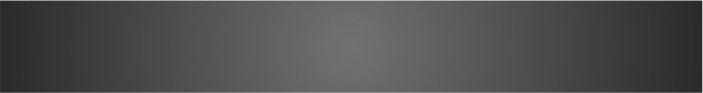 Переезд одной комнатыПереезд одной комнатыПереезд одной комнатыот 5 000 руб.от 5 000 руб.от 5 000 руб.не обязателенне обязателенне обязателенне обязателенПереезд одной комнатыПереезд одной комнатыПереезд одной комнатыот 5 000 руб.от 5 000 руб.от 5 000 руб.не обязателенне обязателенне обязателенне обязателенОднокомнатная квартираОднокомнатная квартираОднокомнатная квартираот 9 000 руб.от 9 000 руб.от 9 000 руб.не обязателенне обязателенне обязателенне обязателенОднокомнатная квартираОднокомнатная квартираОднокомнатная квартираот 9 000 руб.от 9 000 руб.от 9 000 руб.не обязателенне обязателенне обязателенне обязателенДвухкомнатная квартираДвухкомнатная квартираДвухкомнатная квартираот 16 000 руб.от 16 000 руб.от 16 000 руб.желательножелательножелательножелательноДвухкомнатная квартираДвухкомнатная квартираДвухкомнатная квартираот 16 000 руб.от 16 000 руб.от 16 000 руб.желательножелательножелательножелательноТрёхкомнатная квартираТрёхкомнатная квартираТрёхкомнатная квартираот 36 000 руб.от 36 000 руб.от 36 000 руб.желательножелательножелательножелательноТрёхкомнатная квартираТрёхкомнатная квартираТрёхкомнатная квартираот 36 000 руб.от 36 000 руб.от 36 000 руб.желательножелательножелательножелательноЧетырёхкомнатная квартираЧетырёхкомнатная квартираЧетырёхкомнатная квартираот 40 000 руб.от 40 000 руб.от 40 000 руб.обязательнообязательнообязательнообязательноЧетырёхкомнатная квартираЧетырёхкомнатная квартираЧетырёхкомнатная квартираот 40 000 руб.от 40 000 руб.от 40 000 руб.обязательнообязательнообязательнообязательноПятикомнатная квартираПятикомнатная квартираПятикомнатная квартираот 45 000 руб.от 45 000 руб.от 45 000 руб.обязательнообязательнообязательнообязательноПятикомнатная квартираПятикомнатная квартираПятикомнатная квартираот 45 000 руб.от 45 000 руб.от 45 000 руб.обязательнообязательнообязательнообязательноПятикомнатная квартираПятикомнатная квартираПятикомнатная квартираот 45 000 руб.от 45 000 руб.от 45 000 руб.обязательнообязательнообязательнообязательно